September 27, 2022Via Certified Mail
LISA BARRYAMERICAN POWER & GAS OF PENNSYLVANIA LLC10601 BELCHER ROAD SOUTHSEMINOLE FL 33777					RE:	Continuous Bond 						American Power & Gas of Pennsylvania LLC               A-2013-2355561Dear Ms. Barry:	Please find under cover of this letter the financial instrument filed with the Commission on behalf of American Power & Gas of Pennsylvania LLC because it is not acceptable.  The Commission requires a supplier to file an original bond, letter of credit, continuation certificate, amendment, or other financial instrument as part of a supplier’s licensing requirements under Section 2809(c) of the Pennsylvania Public Utility Code.  The enclosed financial instrument does not have "wet ink" original signature for the Surety company Please file the originally signed and sealed security instrument with my office within 20 days of the date of this letter, preferably by overnight delivery.Sincerely,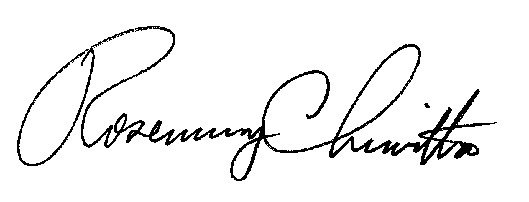 Rosemary ChiavettaSecretary of the CommissionRC:jbs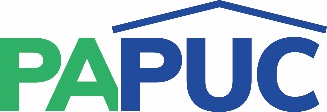 COMMONWEALTH OF PENNSYLVANIAPENNSYLVANIA PUBLIC UTILITY COMMISSIONCOMMONWEALTH KEYSTONE BUILDING400 NORTH STREETHARRISBURG, PENNSYLVANIA 17120IN REPLY PLEASE REFER TO OUR FILE